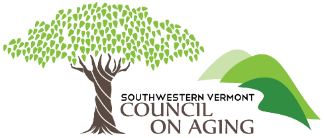 Grocery Delivery VolunteerThe Southwestern Vermont Council on Aging (SVCOA) is looking for volunteers 18 or older who are able to help shop for and deliver groceries to clients in need. If you or someone you know is interested in helping in Bennington or Rutland County please have them call, 802-786-5990 and ask for Aaron Brush or Ellen Green.  Once you’re signed up to be a volunteer it’s easy!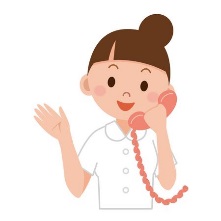 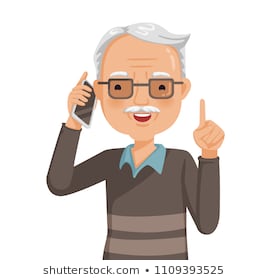 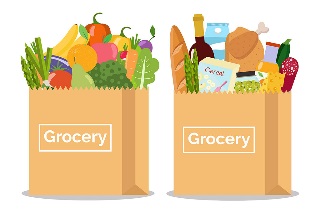 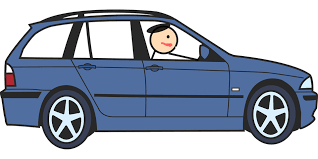 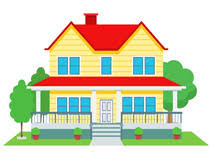 Step 1: Get grocery listStep 2: Go shopping! Step 3: Deliver groceries.Step 4: Help to make it easier for those most vulnerable to COVID-19 to stay home. 